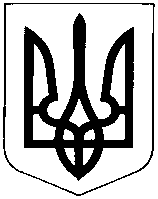 УКРАЇНАНОВОУШИЦЬКА СЕЛИЩНА РАДАНОВОУШИЦЬКОЇ СЕЛИЩНОЇ ОБ’ЄДНАНОЇ  ТЕРИТОРІАЛЬНОЇ ГРОМАДИВИТЯГ  З  Р І Ш Е Н Н Я                                            ХІІ сесії селищної ради VII скликаннявід  21 грудня 2018 року № 57смт. Нова УшицяПро виключення з переліку земельних ділянок.     Відповідно до Земельного кодексу України, Закону України про місцеве самоврядування в Україні, листа  Громадської організації «Новоушицька районна спілка ветеранів АТО» селищна рада,                                             вирішила:       Клопотати  до Головного управління Держгеокадастру у Хмельницькій області  про виключення з переліку земельних ділянок  права на які буде виставлено на земельні торги Головним управлінням Держгеокадастру у Хмельницькій області земельні ділянки:-земельна ділянка із кадастровим номером 6823388500:07:001:0483 площа 25,0000 га., за межами с. Хребтіїв;- земельна ділянка із кадастровим номером 6823355100:08:001:0252 площа 9,3272 га., за межами с. Каскада;- земельна ділянка із кадастровим номером 6823355100:08:001:0253 площа 7,3586 га., за межами с. Каскада., у зв»язку із запланованим їх розподілом  між учасниками АТО та членами сімей загиблих для ведення садівництва та особистого селянського господарства.              Селищний голова	   О.Московчук